REPUBLIKA  HRVATSKAŽUPANIJA SISAČKO - MOSLAVAČKAUČENIČKI DOM – KUTINACrkvena 22Kutina  44 320	KLASA:602-03/22-01/01UR.BROJ:    2176-64-01-22-21                                                                                          Kutina , 06.03.2022.Na osnovu UPUTA ZA SPRJEČAVANJE I SUZBIJANJE EPIDEMIJE COVID-19 U UČENIČKIM DOMOVIMA S OBZIROM NA EPIDEMIJU COVID-19 U ŠK.GOD. 2021./2022. ( HZJZ, 04.03.2022. ) ravnateljica Učeničkog doma Kutina donosi Odluku o provođenju i zaduženju djelatnika za provođenje Uputa u Učeničkom domu Kutina           Na osnovu  Uputa za sprječavanje i suzbijanje epidemije COVID-19 u učeničkim domovima s obzirom na epidemiju COVID-19 u šk.god.2021./2022.  ravnateljica Učeničkog doma Kutina utvrđuje sljedeća zaduženja djelatnika: 1. Higijena prostora –zadužene djelatnice:1. Maja Podoljnjak –spremačica2.Vedana Vida – spremačica Svaka spremačica zadužena je za jedan kat –Vedrana Vida za prostor muškog kata i spavaonica na tom katu te pripadajućeg sanitarnog čvora ; Maja Podoljnjak za prostor ženskog kata i polukata te pripadajućih sanitarnih čvorova za taj prostor.Za zajedničke prostorije odgovorne su obje spremačice, svaka u svom radnom vremenu, a što se odnosi na sljedeće:-u higijeni prostora treba provoditi uobičajeno čišćenje i dezinfekciju kao prije pandemije-u cijelom Domu važno je redovito provjetravati sve prostorije ili ako vremenski uvjeti to dopuštaju ostaviti otvorene prozorePojačana osobna higijena – zaduženi svi učenici i svi djelatnici• izbjegavati dodirivanje rukama usta, nosa, očiju i lica,
• redovito i pravilno (najmanje 20 sekundi) prati ruke tekućom vodom i sapunom ili dezinficirati
(prednost se daje pranju ruku vodom i sapunom) prije ulaska u Dom i svoju sobu, prije i nakon
pripreme hrane, prije jela, nakon korištenja toaleta, nakon dolaska izvana, nakon čišćenja nosa
i uvijek kada ruke izgledaju prljavo. Za pranje ruku treba koristiti tekuću vodu i sapun.
• kod pranja ruku pridržavajte se uputa za pravilno pranje ruku (ove upute je potrebno izvjesiti
na vidljivo mjesto u svakom sanitarnom čvoru):
https://www.hzjz.hr/wpcontent/uploads/2020/03/Pranje_ruku_.pdf.
• nakon pranja ruku sapunom i vodom, za sušenje ruku neophodno je koristiti papirnate ručnike
za jednokratnu upotrebu koje nakon korištenja treba baciti u koš za otpad s poklopcem,
• kod kašljanja i kihanja prekrivaju se usta i nos unutrašnjom stranom lakta ili papirnatom
maramicom koju poslije treba baciti u koš za otpad s poklopcem te oprati ruke,
• pri kašljanju i kihanju treba okrenuti lice od drugih osoba,
• izbjegavati dijeljenje obroka, čaša, šalica, posuđa, pribora za jelo, higijenskih potrepština i
školskog pribora s drugim osobama.
3.Nabavka potrošnog materijala –zadužene djelatnice: Mirjana Benedetti i Ana Tutić      Stalna provjera dostupnosti i nabavka potrošnog materijala u dovoljnoj količini za    sprječavanje infekcija:-sapun, tekuća voda i 70 % alkoholna otopina za dezinfekciju ruku ( ili drugi odgovarajući dezificijens9-papirnati ručnici i maramice-vreće za smeće -tekućine za dezinfekciju površina -maske za lice -jednokratne rukavice za djelatnike onih zanimanja za koja su se nosile i prije epidemije ( kao higijenski standard)-nabavka koševa s poklopcem za sve prostorije i spavaonice Smještaj u učeničkim sobama –zadužen domar R.BrandeisU svaku sobu potrebno je smjestiti što manji broj učenika/studenata, ovisno o kapacitetima Doma i
broju korisnika. Krevete u sobama neophodno je razmjestiti tako da su međusobno razmaknuti koliko
veličina sobe omogućuje. Broj i raspored korisnika po sobama, ako je moguće, potrebno je organizirati
tako da u jednoj sobi borave učenici/studenti iz istog razrednog odjela ili iz što manjeg broja razrednih
odjela ili iz iste škole ili učenici/studenti koji žive u istom kućanstvu (iz iste obitelji). Nakon što se odredi
sastav soba, treba izbjegavati njihovo miješanje. Boravak u jednokrevetnoj sobi posebno se
preporučuje korisnicima s kroničnim bolestima (respiratornim, kardiovaskularnim, bubrežnim,
malignim bolestima, imunodeficijencijama, korisnicima s većim tjelesnim/motoričkim oštećenjima)
koje mogu predstavljati rizik za razvoj komplikacija i lošijeg ishoda bolesti COVID-19, osim ako je
boravak u jednokrevetnoj sobi kontraindiciran zbog potencijalne ugroze zdravlja i života uslijed
osnovne kronične bolesti.
Djelatnici ulaze u učeničke sobe kao što je bilo uobičajeno prije pandemije. Ako djelatnik ulazi u
učeničku sobu kada su učenici prisutni, djelatnik nosi masku ako ne može održavati fizički razmak od 2m u odnosu na sve učenike u sobi.
Zajedničke prostorije:- zaduženi djelatnici : odgajatelji , noćni pazitelj, domar
U blagovaonici/učionici/drugom zajedničkom prostoru, kada je moguće, učenici se trebaju grupirati
prema sobama i u grupama u kojima inače provode vrijeme zajedno. Važnije je dosljedno održati
primjereni razmak između pojedinih grupa učenika, nego između učenika iz iste sobe ili grupe koji i
inače provodi vrijeme zajedno. Učenici koji i inače provode vrijeme zajedno i/ili dijele istu sobu ne
trebaju održavati uvećani međusobni razmak kod boravka u zajedničkim prostorijama. Nešto veći fizički
razmaka u odnosu na uobičajeno ponašanje prije pandemije (1, 5 m a po mogućnosti 2 m) potrebno je
održavati između pojedinih grupa učenika, te tada učenici i djelatnici ne trebaju nositi masku dok
borave u zajedničkim prostorijama.*
3/2
Upotrebu zajedničkih toaleta treba organizirati na način da isti korisnici grupirani prema sobama
koriste točno određeni toalet (što manji mogući broj istih učenik/studenta po toaletu).
Aktivnosti na otvorenom se trebaju poticati. Učenici/studenti mogu igrati športske igre te sudjelovati
u svim drugim sportskim aktivnostima na otvorenom kao i na zatvorenom, a pri tjelesnoj aktivnosti ne nose masku.
Održavanje roditeljskih sastanaka – zaduženi odgajatelji Dopušteno je održavanje roditeljskih sastanaka i individualnih informacija licem u lice. Na roditeljskim
sastancima i individualnim informacijama svi roditelji i djelatnici Doma moraju nositi maske.
Preporučeno je da tijekom roditeljskih sastanaka i individualnih informacija prozori budu otvoreni.
Praćenje zdravstvenog stanja korisnika i djelatnika - zadužena ravnateljica 
Potrebno je obavijestiti djelatnike, korisnike i druge osobe da ne ulaze u Dom te da napuste Dom:
• ako im je potvrđena zaraza s COVID-19 uključujući pozitivan nalaz samotesta
• ako im je izrečena mjera samoizolacija.
Učenici/studenti s pozitivnim nalazom ili izrečenom mjerom samoizolacije smještaju se u prostoriju za izolaciju koju je prethodno potrebno odrediti za tu svrhu, te čekaju roditelje/skrbnike u čijoj pratnji napuštaju Dom. U slučaju teže narušenog zdravstvenog stanja neophodno je pozvati hitnu pomoć. Kada je potrebna izolacija svih učenika iz jedne sobe, izolacija se može povesti u njihovoj sobi do dolaska roditelja/staratelja (1-2 dana).
Roditelj/staratelj/student odmah treba javiti ravnatelju Doma za slučaj pozitivnog nalaza na COVID-19 kod učenika/studenta za vrijeme boravka kod kuće, uključujući pozitivan nalaz samotesta (roditelj/staratelj će prenijeti ravnatelju informaciju od epidemiologa radi li se o riziku za Dom ili ne, s obzirom na vrijeme kada je učenik/student posljednji put boravio u obitelji odnosno Domu).
Samotestiranje u Domu:-zaduženi odgajatelji, ravnateljica 
Za potrebe samotestiranja u Domu, Domovi zaprimaju samotestove osigurane na nacionalnoj razini.
U slučaju pozitivnog nalaza samotesta, osoba napušta Dom. Pozitivan nalaz samotesta potrebno jepotvrditi testiranjem u zdravstvenoj ustanovi sukladno odluci izabranog liječnika. Rezultat potvrdnogtesta u pravilu se čeka izvan Doma.
U slučaju negativnog nalaza samotesta, osoba ostaje u Domu te nastavlja sve uobičajene aktivnosti.
Učenicima koji su mlađi od 16 godina u samotestiranju pomažu djelatnici, a učenici u dobi od 16 godina i stariji mogu se testirati samostalno (https://www.hzjz.hr/wp-content/uploads/2022/02/HZJZsamotestiranje-ucenika-LETAK-A5-slogan-Najlaksi-test.pdf).
Sudjelovanje u samotestiranju u Domu je dobrovoljno i besplatno. Roditelji/skrbnici koji ne žele da se njihova djeca samotestiraju u Domu sukladno ovim     uputama, o istom potpisuju izjavu kod ravnatelja Doma. Punoljetni učenici i studenti takvu izjavu sami za sebe potpisuju.

1. Samotestiranje korisnika i djelatnika zbog znakova bolesti:
U slučaju da se kod korisnika ili djelatnika za vrijeme boravka u Domu pojave znakovi bolesti (simptomi) koji mogu upućivati na COVID-19, provodi se samotestiranje oboljele osobe.
Znakovi bolesti koji mogu upućivati na COVID-19 zbog kojih je potrebno samotestiranje:
povišenu tjelesnu temperaturu, osjećaj zimice, respiratorni simptomi koji su se naglo pojavili ili
pogoršali (kašalj, poteškoće u disanju, grlobolja), poremećaj osjeta njuha i okusa, mučnina,
povraćanje, proljev, neuobičajena glavobolja, neuobičajena opća slabost i loše osjećanje.
Mjerenje tjelesne temperature u Domu provodi se samo kod osoba, korisnika ili djelatnika, kod kojih se pojave znakovi bolesti, dok se rutinsko mjerenje tjelesne temperature ne provodi.
U slučaju pozitivnog nalaza samotesta, osoba napušta Dom. U slučaju negativnog nalaza samotesta,osoba ostaje u Domu te za vrijeme trajanja znakova bolesti dosljednije nosi masku i provodiepidemiološke mjere. Samotestiranje se može jednom ponoviti za 3-7 dana ako se znakovi bolesti nisu ublažili. U slučaju poremećaja osjeta njuha i okusa (simptomi koji su visokospecifični za COVID) samotestiranje se ponavlja u kraćem roku te se u slučaju ponovljenog negativnog nalaza samotesta, prema preporuci liječnika provodi BAT testiranje u zdravstvenoj ustanovi.
Tko se ne želi samotestirati kada razvije znakove bolesti, napušta Dom do ozdravljenja ili značajnog poboljšanja znakova bolesti.
Samotestiranje korisnika nakon bliskog kontakta s pozitivnom osobom:
Korisnici koji nisu oslobođeni samoizolacije temeljem dokumenta HZJZ-a „POSTUPANJE S OBOLJELIMA,BLISKIM KONTAKTIMA OBOLJELIH I PREKID IZOLACIJE I KARANTENE”, nakon kontakta s pozitivnom osobom trebaju biti u samoizolaciji, te se kod njih ne prevodi samotestiranja, već napuštaju Dom (tko prema tablici 1. koja je na kraju dokumenta nije oslobođen samoizolacije, ne može biti oslobođen samoizolacije na osnovu negativnog nalaza).
Temeljem dokumenta HZJZ-a „POSTUPANJE S OBOLJELIMA, BLISKIM KONTAKTIMA OBOLJELIH I PREKID IZOLACIJE I KARANTENE”, samoizolacije su oslobođeni:
Učenici koji sudjeluju u redovitom samotestiranju u okviru škola koju pohađaju
2.2. Učenici i studenti temeljem cijepljenja i/ili preboljenja (tablica 1. na kraju ovih Uputa).
2.1. Učenici koji sudjeluju u redovitom samotestiranju, jednom tjedno se samotestiraju testovima koje su primili u školi. Ako vikendom odlaze kući, sa sobom nose samotestove koje su dobili u školi, kako bise testirali neposredno prije povratka u Dom te kako bi ostali kod kuće u slučaju pozitivnog nalaza.
Osim rutinskog samotestiranja jednom tjedno, učenici koji dijele sobu u Domu s pozitivnom osobom ili kada su u obitelji bili u kontaktu s pozitivnom sobom te su se vratili u Dom, samotestiraju se ukupno 3 puta unutar približno 7 dana: prvi dan nakon posljednjeg kontakta s pozitivnom osobom u sobi Doma ili u obiteljskom domu, te približno 3-4 dana i 7. dan od posljednjeg kontakta (u navedena tri samotestiranja ubrajaju se rutinska samotestiranja). Naime, dijeljenje kućanstva ili domske sobe s osobom koja je pozitivna predstavlja veći rizik za zarazu od drugih kontakata, pa je zato potrebno učestalije samotestiranje.
  
2.2. Korisnici (učenici i studenti) koji su oslobođeni samizolacije temeljem preboljenja i/ili cijepljenja,
a ne provode rutinsko samotestiranja jednom tjedno, trebaju se samotestirati u slučaju svakog
kontakata s pozitivnom osobom i to odmah nakon posljednjeg kontakta i 5-7 dana nakon kontakta.
7.Samotestiranje kod višednevne izvanučioničke nastave ili izleta u organizaciji Doma:           –zaduženi odgajatelji, ravnateljica 
Grupne aktivnosti u organizaciji Doma koje zahtijevaju kolektivno noćenje izvan Doma (višednevna
izvanučionička nastava, uključujući sportske aktivnosti i izlete), mogu se provoditi na način da se prije
polaska jednom samotestiraju svi sudionici. Tko se ne želi samotestirati, neće moći sudjelovati zbog
povećanog rizika organiziranog prijevoza i noćenja.
8.Korisnici kojima je osigurana podrška osobnog pomoćnika. Korisnik kojem je neophodan osobni asistent ili druga odrasla osoba (roditelj) ima pravo na takvu pomoć uz uvjet da osobni asistent poštuje sve obaveze opisane u ovim preporukama (držanje razmaka koliko je moguće, pojačana higijena, korištenje maski i rukavica kod pomoći u intimnoj njezi o zdravstvenom stanju studenta i sl.).
9.Maske  –zadužena ravanteljica Učenici ne nose maske dok borave u svojim sobama, u toaletu, u blagovaonici kada sjede na
svom mjestu na kojem jedu, te kod tjelesne aktivnosti. Maske također nisu obavezne za učenike i
djelatnike dok borave u zajedničkim prostorijama, ako je moguće u zajedničkim prostorijama
organizirati grupiranje učenika kao što je ranije opisano (vidjeti „Zajedničke prostorije“).*
Djelatnici međusobno komuniciraju te komuniciraju s korisnicima (učenicima i studentima) na način dane nose maske kada god mogu održavati primjeren razmak (uvećani razmak u odnosu na uobičajenu komunikaciju prije pandemije).
Učenici i djelatnici mogu maske i dalje kontinuirano nositi ako smatraju da su im potrebne, a
preporučuju se svim učenicima i djelatnicima škole s kroničnim bolestima koje mogu dovesti do težih
oblika bolesti COVID-19 ako im zdravstveno stanje omogućuje nošenje maske.
*S obzirom na mogućnosti organizacije boravka u zajedničkim prostorijama i prolaska zajedničkim
prostorijama, ravnateljica  Doma donosi mjeru obveznog  korištenju maski kod učenika i djelatnika u zajedničkim prostorijama ( hodnicima, učionicama, teretani, prostorijama za individualni rad, zbornica, kancelarije djelatnika )  I u svim slučajevima kada se ne može osigurati dovoljan fizički razmak. U učionicama I blagovaonici moguće je postaviti raspored sjedenja za učenike koji sui z iste spavaonice ili istog razreda, takav da je I manji od propisanih 1,5-2 m ukoliko se ti učenici i inače druže, ali je potreban razmak ako njihov stol graniči s učenicima koji nisu iz iste spavaonice ili razreda, te je tada potrebno uvesti fizički razmak između njihovih stolova.
10. Cijepljenje- na dobrovoljnoj osnovi, ali se preporuča- zadužena ravnateljica Kolektivni smještaj poput smještaja u Domovima predstavlja uvećani rizik za širenje bolesti.
Zbog toga se preporučuje cijepljenje svih djelatnika Domova i drugih osoba koje u službenom svojstvu borave u Domovima. Također se preporučuje cijepljenje svih učenika/studenta korisnika Domova.
Cijepljenje je dobrovoljno. Cjepivo Pfizer registrirano je za do 5 i više godina, a cjepivo Moderna u dobi 6 i više godina. Ravnatelji Domova trebaju se javiti nadležnim zavodima za javno zdravstvo radi
dogovora o organiziranom dobrovoljnom cijepljenju učenika smještenih u Domu.
11. Izvannastavne i druge grupne aktivnosti:-zaduženi odgajatelji, ravnateljica 
Mogu se održavati svi oblici izvannastavne aktivnosti, programi i priredbe, odlasci u kino i kazalište,
izlete i sl., sudjelovanje u sportskim i drugim natjecanjima u kojima sudjeluju učenici/studenti iz
različitih odgojnih grupa, škola i razreda ( izbornih i posebnih programa), soba, katova u domu i sl.
Kako u okvirima pandemije traje treća školska godina, nije održivo inzistirati na odvajanju
učenika/studenta prema sobama, katovima, razrednim odjelima i sl, te se učenici/studenti mogu
miješati uz pridržavanje osnovnih epidemijskih mjera.

Posjeti Domovima zbog aktivnosti koje nisu nužne ali su važne za unaprjeđenje dobrobiti i kvalitetu
života korisnika, primjerice izvođenje kazališne predstave i sl., mogu se nesmetano organizirati uz
pridržavanje osnovnih epidemioloških mjera.
Edukacija i informiranje:-zaduženi odgajatelji i ravnateljica 
Nužno je postavljanje informativnih postera na ključnim mjestima koji služe kao podsjetnici o
higijenskim protokolima u ponašanju u vrijeme pandemije te o mjeri redovitog samotestiranja učenika
(npr. u svakom toaletu na vidljivome mjestu trebaju stajati upute o pravilnom pranju ruku:
https://www.hzjz.hr/wp- content/uploads/2020/03/Pranje_ruku_.pdf; u zajedničkim prostorima na
vidljivome mjestu postaviti plakat o mjeri samotestiranja učenika: https://www.hzjz.hr/wpcontent/uploads/2022/02/Plakat-HZJZ-samotestiranje-ucenika-finalno-NAJLAKSI-TEST-IKAD.pdf ili
https://www.hzjz.hr/wp-content/uploads/2022/02/Plakat-HZJZ-samotestiranje-ucenika-finalnoNAJLAKSI-TEST-IKAD.pdf).
Učenicima je potrebno prikazati video o samotestiranju:
Video o testiranju na koronavirus – Kako upotrijebiti antigenski test za samotestiranje na COVID-19
Završne preporuke
Svaki zadatak ravnateljica je dodijelila  odgovornim  osobama koja o navedenom provode dnevnu
pisanu evidenciju kada je to moguće ili na zahtjev ravnateljice. Ove preporuke ne isključuju provođenje drugih preporuka sukladno aktualnoj i promijenjenoj epidemiološkoj situaciji.
Upute za samoizolaciju:
https://www.hzjz.hr/wp-content/uploads/2020/03/letak_samoizolacija.pdf
https://www.hzjz.hr/wp-content/uploads/2020/03/letak-samoizolacija_EN.pdf
https://www.hzjz.hr/sluzba-epidemiologija-zarazne-bolesti/izolacija-tko-sve-treba-biti-u-njoj-ipravila-koja-trebaju-postovati-ukucani-osobe-koja-je-izolaciji/
Upute za maske:
https://www.hzjz.hr/wp-content/uploads/2020/03/Maske-za-lice-1.pdf),
Tko ne treba nositi masku? Izuzeće od obveze nošenja maske
https://www.hzjz.hr/wp-content/uploads/2020/03/Tko-ne-treba-nositi-masku-izuze%C4%87e-odobveze-no%C5%A1enja-maske.pdf
Tko ne treba nositi masku? Izuzeće od obveze nošenja maske:
https://www.hzjz.hr/wp-content/uploads/2020/03/Tko-ne-treba-nositi-masku-izuze%C4%87e-odobveze-no%C5%A1enja-maske.pdf
BEZ SAMOIZOLACIJE UČENIKA!
https://www.hzjz.hr/aktualnosti/bez-samoizolacije-ucenika
POSTUPANJE S OBOLJELIMA, BLISKIM KONTAKTIMA OBOLJELIH I PREKID IZOLACIJE I KARANTENE:
https://www.hzjz.hr/wp-content/uploads/2021/11/Postupanje-s-oboljelima-bliskim-kontaktimaoboljelih-i-prekid-izolacije-i-karantene-ukidanje-samoizolacije-u%C4%8Denika.pdf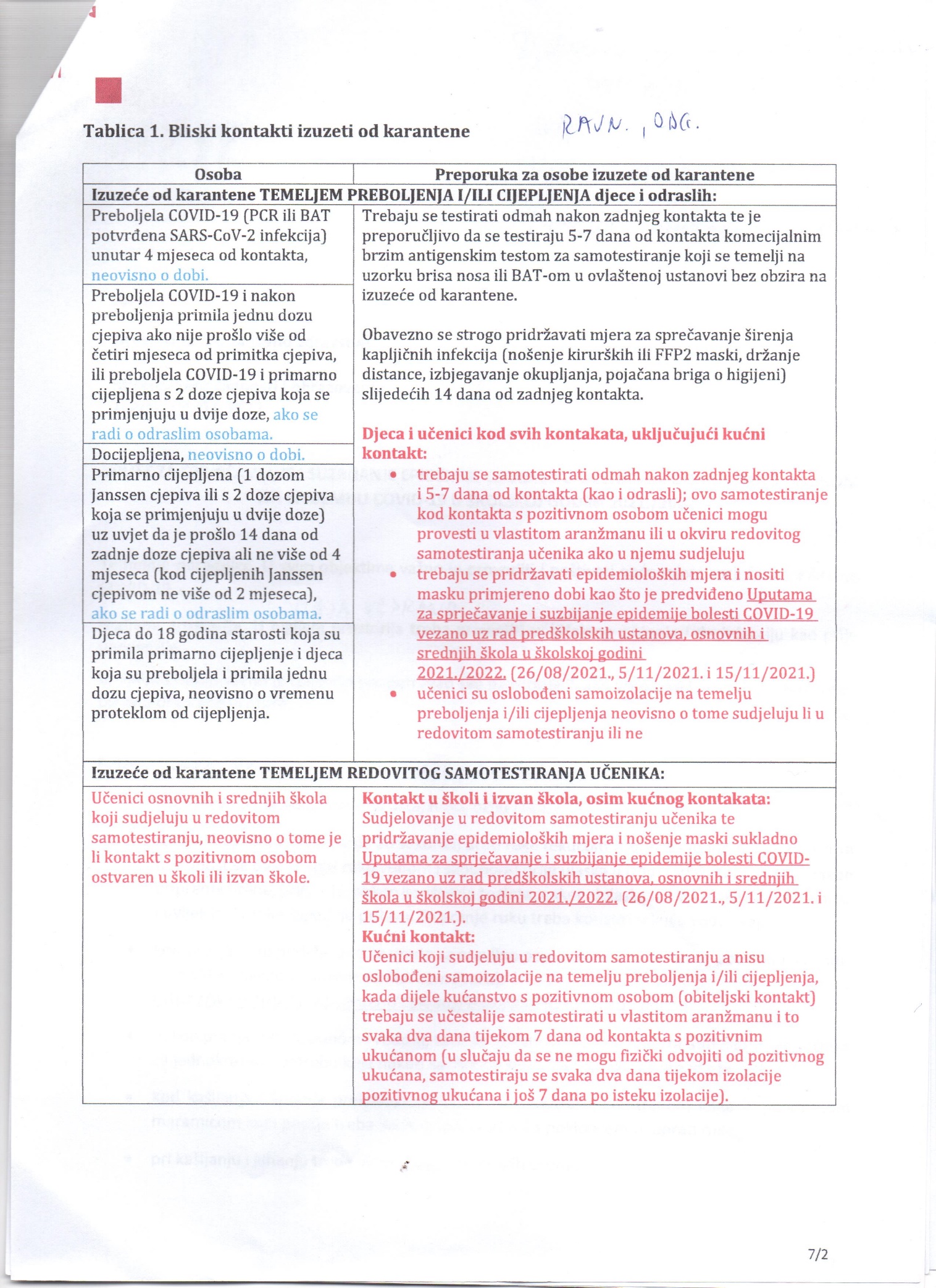                                                                                         Ravnateljica:                                                                                    Vesna Vuković, prof.         